ПРИЛОЖЕНИЕ 1.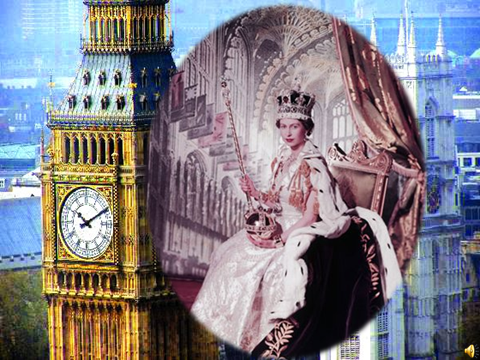 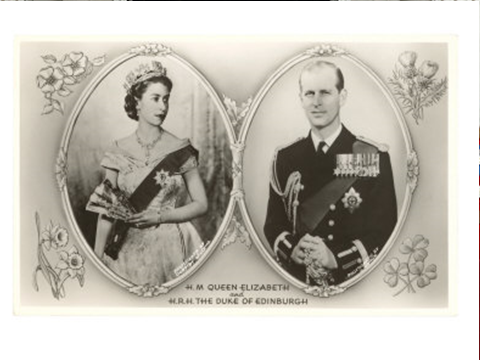 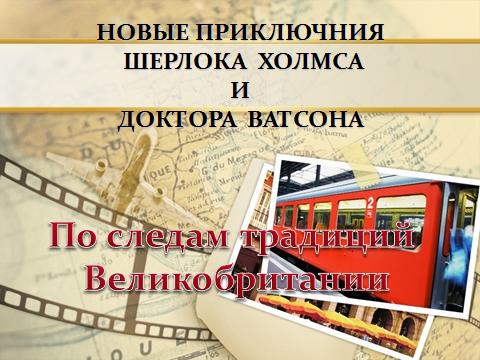 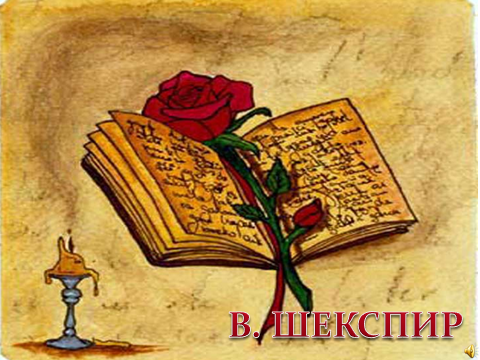 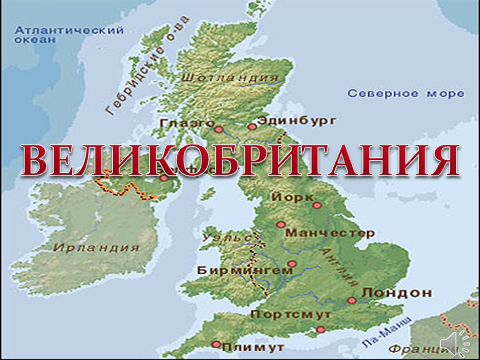 